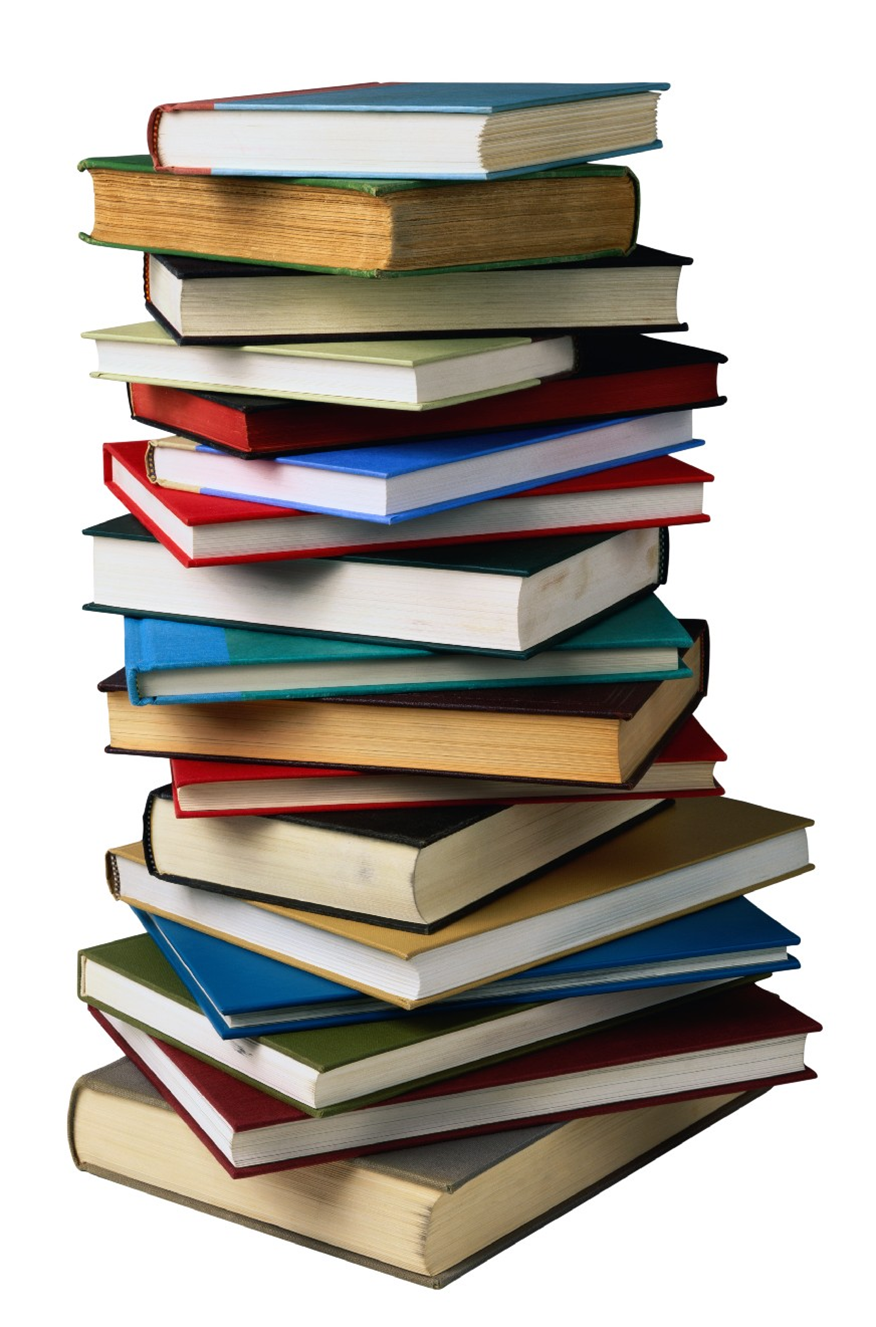 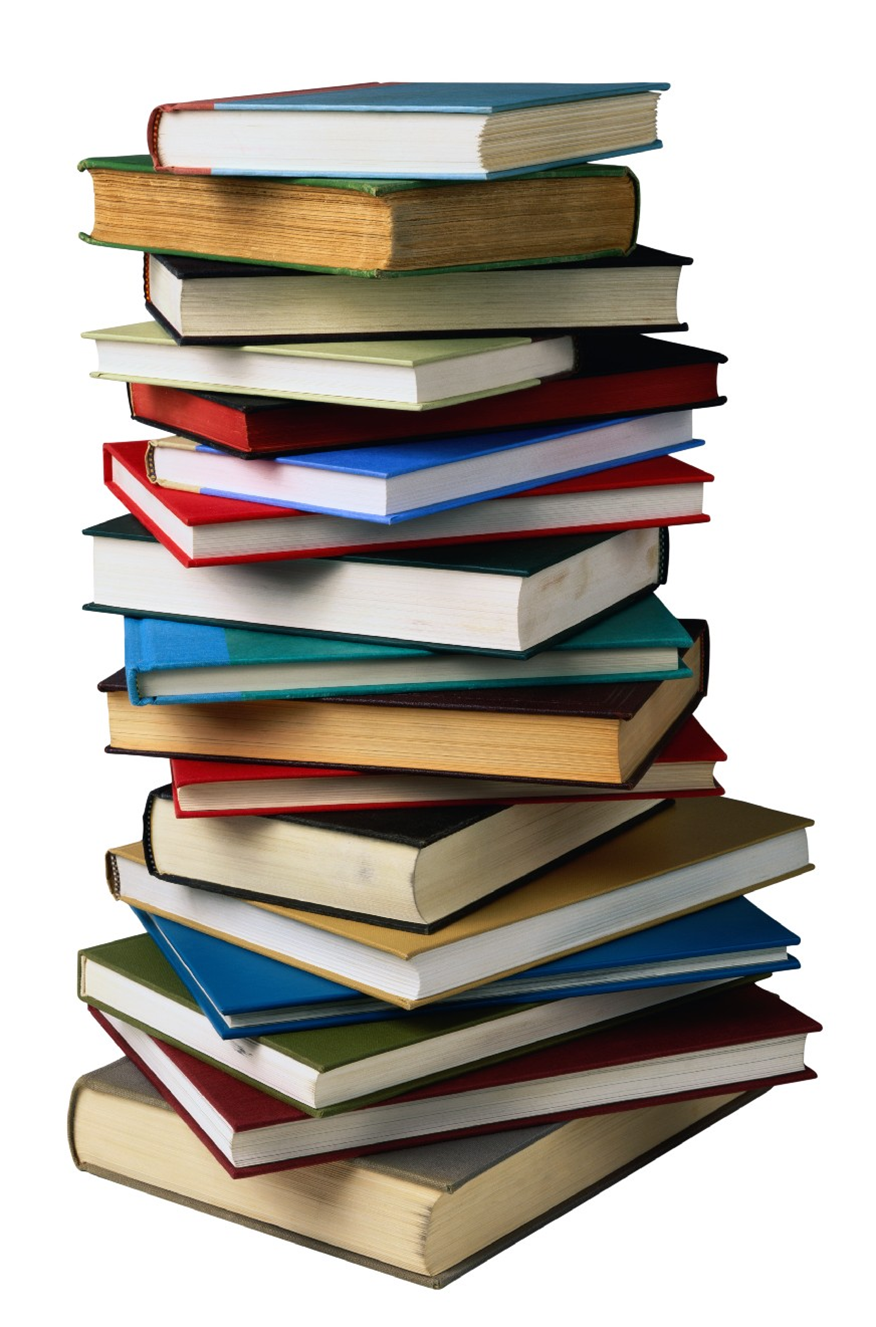 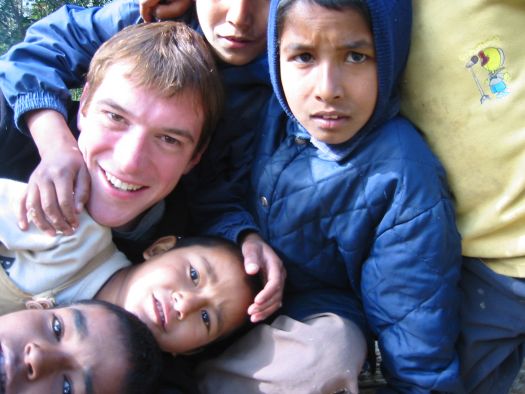 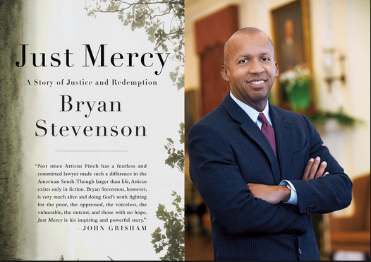 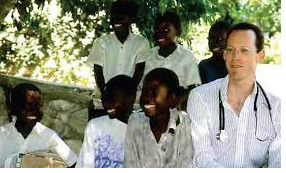 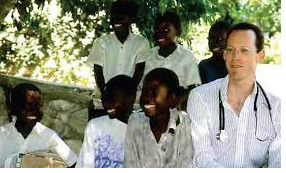 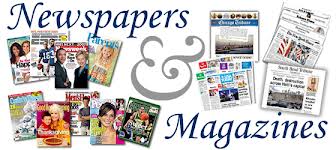 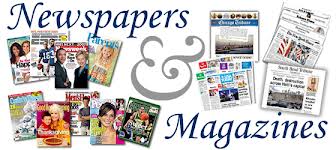 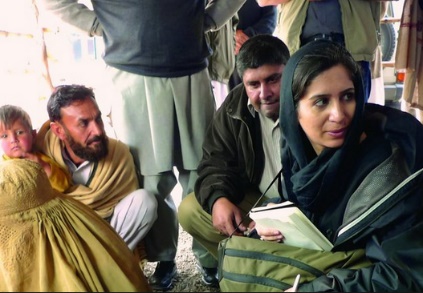 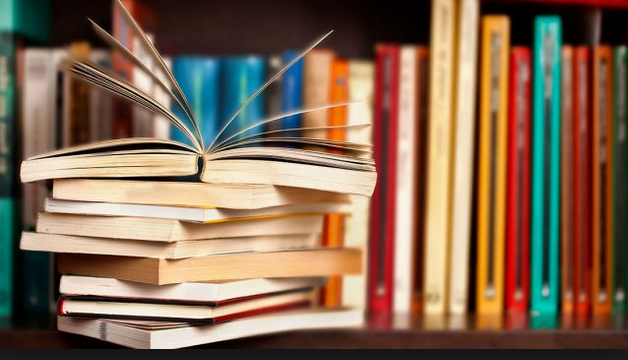 To prepare for the first day of class, rhetorically analyze the books by completing the steps below.  You will turn in your notes with your first writing assignment.  As you prepare your notes, label the different segments.  These can be handwritten or typed but should be neat and easy to read.Any memoir/autobiography/biography will have a purpose, and it will focus on a series of events throughout a person’s life, selecting certain moments, leaving out others.  Through a narrative, which will often include description, dialogue, and reflection, the writer seeks to explain a greater idea and often multiple ideas.  As you read your book, think about the role of the writer.  See it through the lens of the author him/herself. (Note: An autobiography focuses on the chronology of the writer’s entire life while a memoir covers one specific aspect of the writer’s life. A biography is the story of events and circumstances of a person’s life, written by someone other than that person.)